הֶי הַבִּיטוּ, הֶי הַקְשִיבוּ מִילָה וְגָם אוֹתכָּאן מוּלִי מִתְחַבְּרוֹת יֶשׁ כָּאן קֶסֶם שֶׁקוֹרֶה בְּקָלוּת וְבְּשִׂמְחָה אַנִי קוֹרֶאת.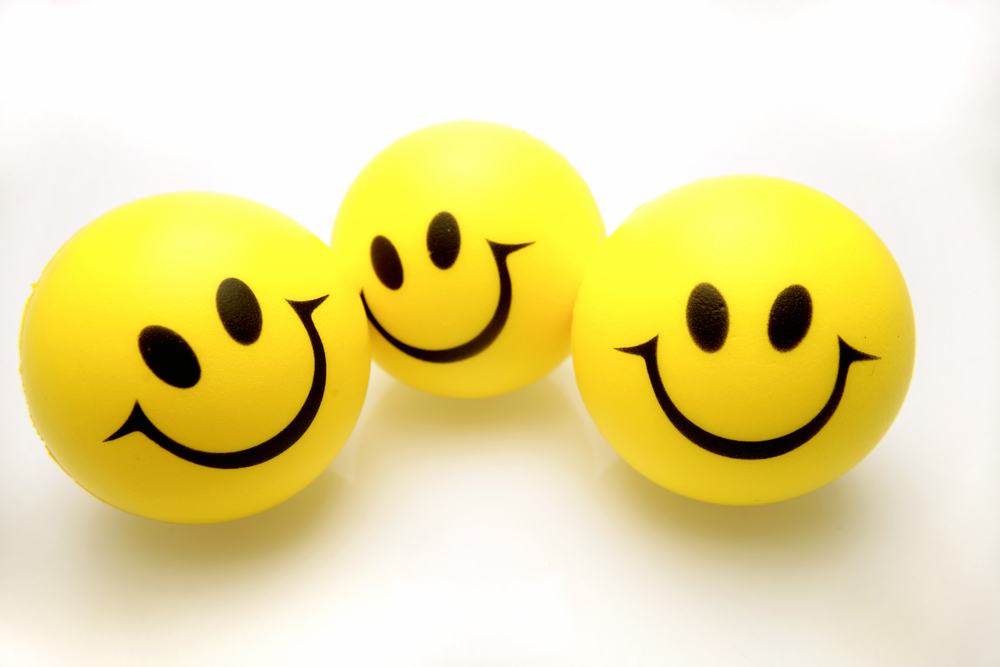 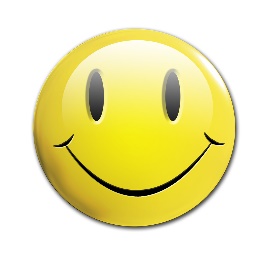 